TEHNISKĀ SPECIFIKĀCIJA Nr. TS_1603.012 v1Putekļu sūcējs (darbināma no elektrotīkla)Attēlam ir informatīvs raksturs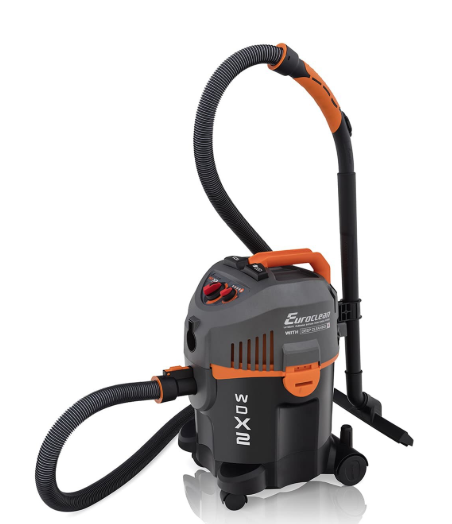 Nr.AprakstsMinimālā tehniskā prasībaPiedāvātās preces konkrētais tehniskais aprakstsAvotsPiezīmesVispārīgā informācijaVispārīgā informācijaVispārīgā informācijaRažotājs (nosaukums, atrašanās vieta).Norādīt informāciju1603.012 Putekļu sūcējs (darbināms no elektrotīkla)Norādīt pilnu preces tipa apzīmējumuParauga piegādes laiks tehniskajai izvērtēšanai (pēc pieprasījuma), darba dienasNorādīt vērtībuStandartiStandartiStandartiCE zīme atbilstoši Eiropas direktīvai 2014/30/ES par elektromagnētisko savietojamību.AtbilstAtbilstība Eiropas direktīvai 2006/42/ES par mašīnāmAtbilstDokumentācijaDokumentācijaDokumentācijaPielikumā, kā atsevišķs fails  iesniegts preces attēls, kurš atbilst sekojošām prasībām: ".jpg" vai “.jpeg” formātā;izšķiršanas spēja ne mazāka par 2Mpix;ir iespēja redzēt  visu produktu un izlasīt visus uzrakstus uz tā;attēls nav papildināts ar reklāmu.AtbilstIesniegta CE deklarācijaAtbilstOriģinālā lietošanas instrukcija sekojošās valodāsLV vai ENTehniskā informācijaTehniskā informācijaTehniskā informācijaElektrodzinēja jauda, ≥800 WNorādīt vērtībuSpriegums 230 V; 50 HzNorādīt vērtībuBarošanas vada garums, ≥ 3 m Norādīt vērtībuTīrīšanas veids - Sauss/ mitrsNorādītMaksimālais vakuuma spiediens (turbīnas), ≥ 20 kPa Norādīt vērtībuGaisa plūsmas daudzums, ≥ 60 l/s Norādīt vērtībuTvertnes tilpums, ≥ 20 lNorādīt vērtībuSūkšanas šļūtenes garums, ≥ 2 mNorādīt vērtībuTrokšņu līmenis, ≤  99  dBANorādīt vērtībuNorādīt pielietojamo putekļu maisu ražotāja kodus un iespējamos analogusNorādītObligātā komplektācijaObligātā komplektācijaObligātā komplektācijaSūkšanas šļūteneNorādīt ražotāja koduPagarinātāj caurules 2x 0,5 mNorādīt ražotāja koduUzgalis/darbarīks sausai/mitrai grīdas sūkšanaiNorādīt ražotāja koduUzgalis/darbarīks sausai/mitrai sūkšanai ar sašaurinājumuNorādīt ražotāja kodu